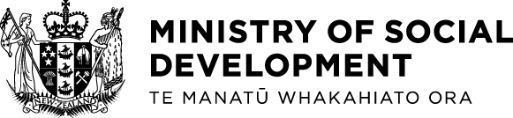 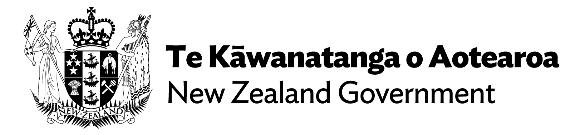 برگهٔ اطلاعاتخدمات در صندوق رفاه اجتماعی معلولینمعلولان و whānau [خانواده و بستگان] آنها که به طور قابل توجهی تحت تأثیر کووید-۱۹ قرار گرفته‌اند، اکنون می‌توانند برای دریافت حمایت مالی از طریق صندوق رفاه اجتماعی معلولین به برخی از ارائه‌دهندگان خدمات ‌محلی درخواست دهند. یک ارائه‌دهنده در منطقهٔ خود پیدا کنیدهنگامی که یک ارائه‌دهنده پیدا کردید، آنها با شما همکاری خواهند کرد تا ببینند به چه کمکی نیاز دارید. بسته به نیاز شما ممکن است بطور مستقیم پول دریافت کنید، یا ارائه‌دهنده ممکن است خدمات، دستگاه‌ها یا تجهیزاتی را برای شما خریداری کند.اولویت کمک با موارد زیر است:ارتباط با شبکه‌های اجتماعی و جوامعحمایت از whānau [خانواده و بستگان] یک فرد معلولاقدامات احتیاطی برای جلوگیری از قرار گرفتن در معرض کووید-۱۹ارتباط با شبکه‌های پشتیبانی.بودجه را نمی‌توان برای موارد زیر استفاده کرد:پشتیبانی ارائه شده توسط سرویس Connector Community هزینه‌های جاری، مانند آبونماناقلامی که قبلاً خریداری شده استغذا (شما می‌توانید از طریق ”برنامهٔ امنیت غذایی جوامع“ و ”کمک هزینهٔ نیازهای ویژهٔ“ غذایی به غذا دسترسی داشته باشید)خرید دارایی‌های نقدی خرید وسیلهٔ نقلیهالکل، سیگار، تنباکو یا محصولات مربوط به سیگار الکترونیکیمحصولات لوتو [بلیط بخت‌آزمایی]مقاصد مربوط به قمار.بودجه محدود است و هر فرد معلول در یک whānau [خانواده] می‌تواند حداکثر تا ۲۰۰۰ دلار تا زمانی که بودجه در دسترس است درخواست دهد. می‌توانید اطلاعات بیشتری را در وب سایت MSD بیابید.پرسش و پاسخ از دیدگاه جامعهٔ محلی، فرد معلول و whānau [خانواده و بستگان] س: چگونه پشتیبانی دریافت کنم؟لیستی از تمام ارائه‌دهندگان حمایت مالی در صفحهٔ اینترنتی MSD [سازمان تأمین اجتماعی] موجود است. می‌توانید با سازمانی که به بهترین نحو نیازهای شما را فراهم می‌کند تماس بگیرید.س: آیا باید مدرک خرید ارائه کنم؟ارائه‌دهندگان سعی می‌کنند مطمئن شوند که خریدها تأیید شده است، اما این یک الزام نیست.س: آیا باید معلولیت خود را ثابت کنم؟خیر. نیاز شما و راه حل باید با همکاری ارائه‌دهنده تعیین شود.س: اگر بیش از یک فرد معلول در whānau [خانواده و بستگان] داشته باشم چه می‌شود؟پشتیبانی برای هریک از افراد معلول در یک whānau [خانواده] در دسترس است. اگر بیش از یک نفر در whānau [خانواده] خود دارید، آنها واجد شرایط میباشند که بطور یکسان مورد حمایت قرار بگیرند.
س: آیا می‌توانم چیزهایی را بخرم که قبلاً برای آنها بودجه دریافت کرده‌ یا قبلاً خریداری کرده‌ام؟خیر. وجوه را نمی‌توان برای مواردی که قبلاً خریداری شده یا موارد یا خدماتی که قبلاً برای آنها بودجه دریافت کرده‌اید، استفاده کرد.س: آیا می‌توان از بودجهٔ پشتیبانی مستقیم برای پرداخت هزینه‌های دارای پیش پرداخت و آتی استفاده کرد؟ بودجه برای پاسخگویی به نیازهای فعلی افراد معلول و ناتوان وwhānau [خانواده و بستگان] است، نه نیازهای آینده آنها.س. آیا محدودیت سنی برای افراد معلول و whānau [خانواده و بستگان] در دریافت حمایت از یک ارائه دهندهٔ مربوط به این بودجه وجود دارد؟ هیچ محدودیت سنی وجود ندارد.س. آیا یک فرد معلول یا whānau [خانواده و بستگان] می‌توانند از بیش از یک ارائهٔ دهندهٔ خدمات رفاه اجتماعی معلولین کمک دریافت کند؟ خیر. ارائه‌دهندگان بودجه اطمینان حاصل خواهند کرد که فرد معلول و whānau [خانواده و بستگان] فقط از یک ارائه‌دهنده بودجه دریافت می‌کنند.